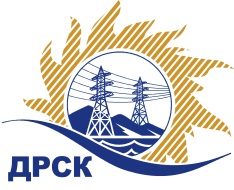 Акционерное Общество«Дальневосточная распределительная сетевая  компания»Протокол заседания Закупочной комиссии по вскрытию поступивших конвертовг. БлаговещенскСпособ и предмет закупки: Открытый запрос предложений на право заключения договора на выполнение работ: «Выполнение землеустроительных работ под ТП в г. Николаевске-на-Амуре, Николаевском районе», закупка 223  р. 9 ГКПЗ 2018.ПРИСУТСТВОВАЛИ:  члены  постоянно действующей Закупочной комиссии 1 уровня АО «ДРСК» Информация о результатах вскрытия конвертов:В адрес Организатора закупки поступило 5 (пять) Заявок  на участие в закупке, конверты с которыми были размещены в электронном виде на Единой электронной торговой площадки на Интернет-сайте https://rushydro.roseltorg.ru.Вскрытие конвертов было осуществлено в электронном сейфе Организатора закупки на Торговой площадке по адресу: https://rushydro.roseltorg.ru» автоматически.Дата и время начала процедуры вскрытия конвертов с заявками участников: 14:00 (время местное) 27.12.2017 г. Место проведения процедуры вскрытия конвертов с заявками участников: Электронная торговая площадка по адресу: https://rushydro.roseltorg.ru».В конвертах обнаружены заявки следующих участников:Секретарь комиссии 1 уровня АО «ДРСК»	М.Г. ЕлисееваИсп. Т.В. Коротаева(4162) 397-205№ 208/ПрУ-В«27» декабря 2017№п/пНаименование Участника закупки Цена заявки на участие в закупке1АО  "Дальневосточное аэрогеодезическое предприятие" ИНН/КПП 2721196138/272101001  ОГРН 11227210103341 526 072.00 руб. без учета НДС1 800 764.96 руб. с учетом НДС2ООО  "БИРОБИДЖАНСКОЕ ЗЕМЛЕУСТРОИТЕЛЬНОЕ ПРЕДПРИЯТИЕ" ИНН/КПП 7901536199/790101001 ОГРН 11079010006241 600 000.00 руб. без учета НДСНДС не предусмотрен3ООО «ЭЛЬГРАНД» 
ИНН/КПП 2722090977/272201001 
ОГРН 11727240110741 186 440.68 руб. без учета НДС1400000.00 руб. с учетом НДС4КБУ «Хабаровский краевой центр государственной кадастровой оценки и учета недвижимости» 
ИНН/КПП 2724221777/272401001 
ОГРН 11727240147921 320 000.00 руб. без учета НДС1557600.00 руб. с учетом НДС5ООО "ГЕОСТРОЙПРОЕКТ" 
ИНН/КПП 2801154581/280101001 
ОГРН 11028010124561 800 000.00 руб. без учета НДСНДС не предусмотрен